Областной центр здоровьяПрофилактика сахарного диабета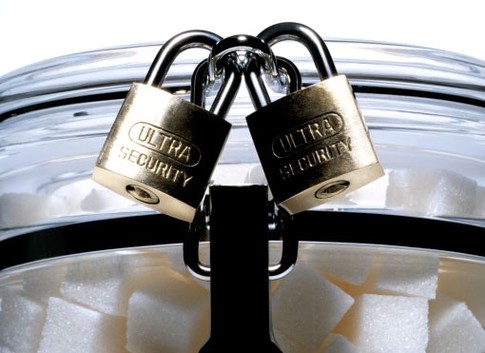 Сахарный диабет существует двух типов:сахарный диабет 1 типа возникает вследствие недостаточной выработки инсулина поджелудочной железой,сахарный диабет 2 типа более распространен. Характеризуется тем, что инсулин вырабатывается не только в необходимом, но и большем объеме, однако он не находит применение, так как клетки тканей не усваивают его.Факторы, способствующие развитию сахарного диабетаПричинами развития сахарного диабета являются:наследственная предрасположенность,превышение допустимого веса (ожирение),частые нервные стрессы,инфекционные заболевания,другие болезни: ишемическая болезнь сердца, артериальная гипертензия.Вследствие того, что причины возникновения заболевания первого и второго типа различны, то и профилактические мероприятия несколько отличаются.Профилактические меры для сахарного диабета 1 типаК профилактическим мерам относят:правильное питание. Необходимо следить за количеством искусственных добавок, употребляемых в пищу, снижать потребление консервированных продуктов, богатых жирами, углеводами. Рацион должен быть разнообразным, сбалансированным, а также включать фрукты и овощи.предупреждение инфекционных и вирусных заболеваний, которые являются одними из причин развития сахарного диабета.отказ от алкоголя и табака. Известно, что вред от этих продуктов огромен для каждого организма, отказавшись от употребления алкогольных напитков, а также курения можно существенно уменьшить риск заболевания диабетом.Как не заболеть диабетом второго типа       К группе риска заболевания сахарным диабетом 2 типа относятся люди в возрасте старше 45 лет, а также имеющих родственников с сахарным диабетом. В этих случаях обязательно обследование на определение уровня сахара в крови не реже 1 раза в 1-2 года. Своевременная проверка уровня глюкозы позволит выявить болезнь на ранних стадиях и вовремя начать лечение. Последствия сахарного диабета могут проявиться в следующих осложнениях:потеря зрения,поражение сердечно-сосудистой системы,ухудшение работы почек.     Так как основной после наследственности причиной развития сахарного диабета является ожирение, то профилактика диабета 2 типа должна начинаться с корректировки питания. Известным способом измерения избытка веса является расчет ИМТ (индекса массы тела). Если этот показатель превышает допустимые нормы, то необходимо соблюдать следующие рекомендации по снижению веса:недопустимо голодание и увлечение жесткими диетами,есть лучше несколько раз в день, но небольшими порциями и в определенное время,не есть, если не хочется,разнообразить меню, включить в рацион свежие овощи, фрукты, исключить жирные и консервированные продукты.     Занятия спортом, ежедневные умеренные физические нагрузки также относятся к предупредительным мерам в борьбе с сахарным диабетом. При занятиях спортом активизируется обмен веществ, обновляются клетки крови, улучшается их состав. Однако помните, что вид спорта и уровень нагрузки необходимо подбирать исходя из общего физического состояния, лучше проконсультироваться с врачом.      Профилактика сахарного диабета – это и сохранение положительного эмоционального духа. Постоянные стрессы, депрессия, нервное истощение могут привести к развитию заболевания. Стоит избегать ситуаций, вынуждающих нервничать, находить варианты выхода из депрессивного состояния.     В группу риска попадают те женщины, у которых за время беременности вес увеличился более, чем на 17 кг, а также те, у которых ребенок родился весом 4,5 кг и выше. Профилактику сахарного диабета у женщин нужно начинать сразу после родов, так как сахарный диабет развиваться постепенно и может проявиться через несколько лет. К предупредительным мероприятиям для женщин относят восстановление веса, физические нагрузки и поддерживание правильного образа жизни.Как избежать осложнений при сахарном диабете Сахарный диабет – хроническое заболевание, при осложнении которого могут возникнуть другие необратимые последствия:поражение сосудов различных органов,поражение сетчатки глаза, что может привести к снижению и потере зрения,почечная недостаточность, причиной которой могут стать поврежденные сосуды почек,энцефалопатия (поражение сосудов головного мозга).Ввиду достаточно серьезных последствий, больным крайне необходима профилактика осложнений сахарного диабета.К превентивным мероприятиям относят:постоянный регулярный контроль над содержанием глюкозы в крови. При превышении допустимого показания начинается процесс поражения сосудов;поддержание уровня артериального давления;люди с сахарным диабетом должны соблюдать диету;диабетикам необходимо отказаться от алкоголя и курения, которые могут усугубить состояние и привести к необратимым осложнениям.Учитывая, что количество больных сахарным диабетом растет, профилактика Профилактика сахарного диабета желательна для проведения каждым человеком.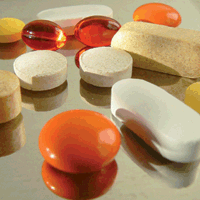      Сахарный диабет 1 типа предупредить невозможно, однако соблюдение некоторых рекомендаций может помочь задержать, приостановить развитие заболевания. Профилактика сахарного диабета особенно необходима людям, относящимся к группе риска. Это те, у кого существует наследственная предрасположенность, то есть состоит в близком родстве с человеком, больным сахарным диабетом первого типа.